PENGARUH PROMOSI JABATAN TERHADAP PRESTASI KERJA KARYAWAN PADA PT. MEDISAFE TECHNOLOGIESJL. SULTAN SERDANG DESA BUNTU BEDIMBAR TANJUNG MORAWA DELI SERDANGSKRIPSIDiajukan Guna Memenuhi Salah Satu Syarat Untuk Memperoleh Gelar Sarjana Manajemen Jurusan Manajemen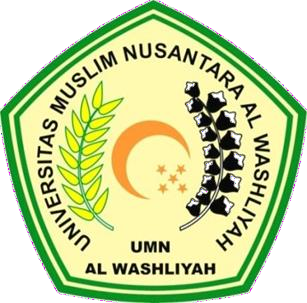 OLEH :ALI AKBAR RAFSANJANI NPM : 163114421FAKULTAS EKONOMI JURUSAN MANAJEMEN UNIVERSITAS MUSLIM NUSANTARA AL WASHLIYAH MEDAN2020